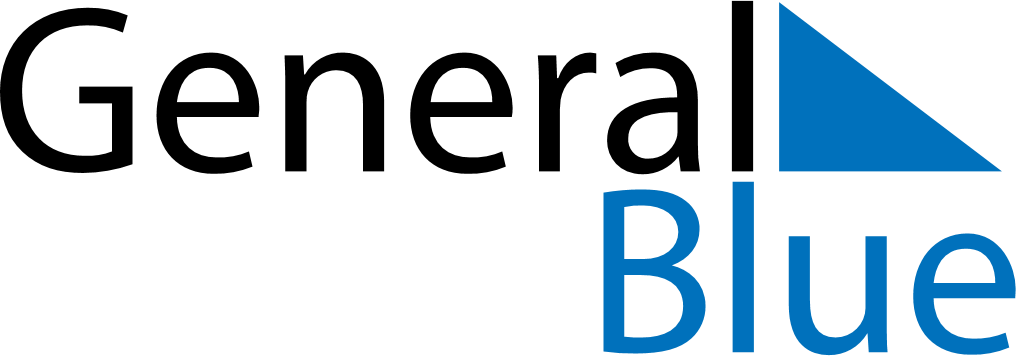 2019 - Q4Norway2019 - Q4Norway2019 - Q4Norway2019 - Q4Norway2019 - Q4Norway2019 - Q4Norway October 2019 October 2019 October 2019SundayMondayMondayTuesdayWednesdayThursdayFridaySaturday123456778910111213141415161718192021212223242526272828293031 November 2019 November 2019 November 2019SundayMondayMondayTuesdayWednesdayThursdayFridaySaturday1234456789101111121314151617181819202122232425252627282930 December 2019 December 2019 December 2019SundayMondayMondayTuesdayWednesdayThursdayFridaySaturday1223456789910111213141516161718192021222323242526272829303031Nov 10: Father’s DayDec 1: First Sunday of AdventDec 8: Second Sunday of AdventDec 15: Third Sunday of AdventDec 22: Fourth Sunday of AdventDec 24: Christmas EveDec 25: Christmas DayDec 26: Boxing DayDec 31: New Year’s Eve